РОССИЙСКАЯ ФЕДЕРАЦИЯКОСТРОМСКАЯ ОБЛАСТЬ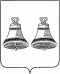 СОВЕТ ДЕПУТАТОВгородского поселения город МакарьевМакарьевского муниципального районаРЕШЕНИЕ № 154от 29 апреля 2022 годаВ соответствии с Жилищным кодексом Российской Федерации, Федеральным законом от 06.10.2003 № 131-ФЗ «Об общих принципах организации местного самоуправления в Российской Федерации», руководствуясь Методическими указаниями по расчёту за найм и отчислений на капитальный ремонт жилых помещений, включаемых в ставку платы за содержание и ремонт жилья (техническое обслуживание), муниципального и государственного жилищного фонда, утверждёнными Приказом Министерства строительства Российской Федерации от 02.12.1996 № 17-152, статьёй 13 Устава городского поселения город Макарьев, рассмотрев ходатайство главы городского поселения город Макарьев, Совет депутатов городского поселения город Макарьев четвёртого созыва РЕШИЛ:1. Установить на 2022 год мараторий на увеличение платы за наём муниципального жилья в городском поселении город Макарьев Макарьевского муниципального района Костромской области по потребительскому свойству района поселения (удалённость от основной части города и наличие автобусного сообщения) и потребительскому свойству домов (в деревянном доме или каменном исполнении стены дома).2. Настоящее решение вступает в силу с 01.06.2022г., но не ранее чем через месяц со дня официального опубликования в печатном издании «Городские новости».3. Контроль исполнения настоящего решения возложить на первого заместителя главы администрации Макарьевского муниципального района.4.  Настоящее решение направить главе городского поселения город Макарьев                   Макарьевского муниципального района Костромской области для подписания и официального опубликования.Глава городского поселения город Макарьев Макарьевского муниципального района Костромской области                                                                                   М.В. СоколовОб установлении платы за наем муниципального жилья в городском поселении город Макарьев Макарьевского муниципального района Костромской области